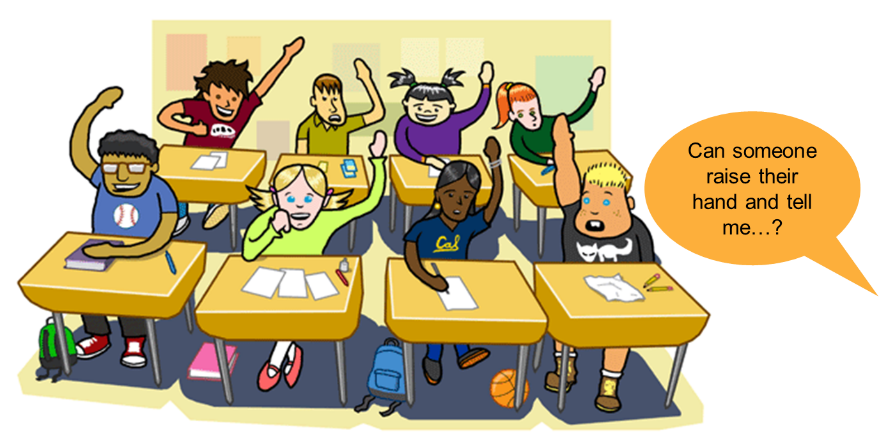 How engaged is each student?What are the potential problems with this approach?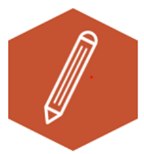 Activity 6.21 – Stop & JotSolidify your UnderstandingWorkbook